This form must be reviewed on the day this meal is being prepared to ensure the correct allergens have been identified. Please state the name of the cereal(s) containing gluten* in that column.ESM05 Allergen Identification Form     ESM05 Allergen Identification Form     Menu Title/Year  SUMMER 2022Menu Title/Year  SUMMER 2022Menu Title/Year  SUMMER 2022Menu Title/Year  SUMMER 2022Menu Title/Year  SUMMER 2022Menu Title/Year  SUMMER 2022Menu Title/Year  SUMMER 2022Menu Title/Year  SUMMER 2022Menu Title/Year  SUMMER 2022Menu Week/Day WEEK 2 - TUESDAYMenu Week/Day WEEK 2 - TUESDAYMenu Week/Day WEEK 2 - TUESDAYMenu Week/Day WEEK 2 - TUESDAYMenu Week/Day WEEK 2 - TUESDAYMenu Week/Day WEEK 2 - TUESDAYMenu Week/Day WEEK 2 - TUESDAYProduct brand or codeMenu Item Details Menu Item Details CeleryCrustaceaEggsFishGluten*LupinMilkMolluscsMolluscsMustardPeanutsTree NutsSesameSoyaSulphitesBurtonsChicken BreastChicken Breast---------------Country RangeBBQ SauceBBQ Sauce---------------Thomas Ridley Mature White Cheddar Cheese Grated Mature White Cheddar Cheese Grated ------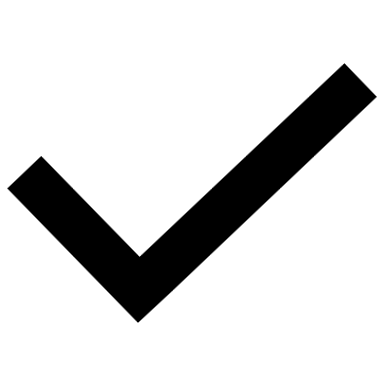 --------TildaWholegrain & White Rice Wholegrain & White Rice ---------------Country RangeGreen Beans Green Beans ---------------Greens Frozen BlueberriesFrozen Blueberries---------------Mikes LemonsLemons---------------HeygatesSelf Raising FlourSelf Raising Flour----W---------Country RangeEggsEggs--------------Country RangeCooking & Baking Margarine Cooking & Baking Margarine ---------------Tate & LyleCaster SugarCaster Sugar---------------Glebe Farm Gluten Free FlourGluten Free Flour---------------Golden ArceFat Free Mixed Fruit YoghurtFat Free Mixed Fruit Yoghurt--------------AlproAlpro Chocolate DesertAlpro Chocolate Desert--------------*Gluten Key: W=Wheat    O=Oats    B=Barley    R=Rye    S=Spelt    K=Kamut